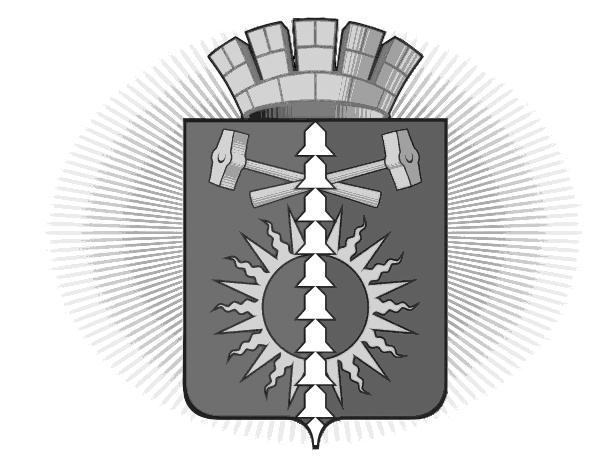 АДМИНИСТРАЦИЯГОРОДСКОГО ОКРУГА ВЕРХНИЙ ТАГИЛПОСТАНОВЛЕНИЕот 08.08.2017  № 480О внесение изменений в Постановление администрации городского округа Верхний Тагил от 03.11.2016 года  № 864 «Об утверждении муниципальной программы «Развитие культуры и искусства в городском округе Верхний Тагил на 2017-2019 годы»	В целях повышения эффективности мероприятий, проводимых в рамках муниципальной программы «Развитие культуры и искусства в городском округе Верхний Тагил на 2017-2019 годы», руководствуясь Постановлением администрации городского округа Верхний Тагил от 11.11.2013 г. № 868 «Об утверждении Порядка формирования и реализации муниципальных программ городского округа Верхний Тагил»,  Уставом городского округа Верхний Тагил ПОСТАНОВЛЯЮ:	1. Внести в муниципальную программу «Развитие культуры и искусства в городском округе Верхний Тагил на 2017-2019 годы», утвержденную Постановлением администрации городского округа Верхний Тагил от 03.11.2016 г. № 864 «Об утверждении муниципальной программы «Развитие культуры и искусства в городском округе Верхний Тагил на 2017- 2019 годы» с изменениями, внесенными Постановлениями администрации городского округа Верхний Тагил от 25.01.2017  № 46, следующие изменения:	1.1. Приложение № 2 «План мероприятий по выполнению программы «Развитие культуры и искусства в городском округе Верхний Тагил на 2017 - 2019 годы» изложить в новой редакции (прилагается).    		1.2. Приложение № 3 «Перечень программных мероприятий подпрограммы «Развитие искусства и культуры в городском округе Верхний Тагил» изложить в новой редакции (прилагается).		2. Настоящее Постановление разместить на официальном сайте http://go-vtagil.ru городского округа Верхний Тагил.			3. Контроль за исполнением настоящего Постановления возложить на директора МКУ «Управление культуры, спорта и молодежной политики городского округа Верхний Тагил»  Королько Е.В.Глава городского округа Верхний Тагил                                          С.Г. КалининПриложение № 2к муниципальной программе «Развитие культуры и искусства в городском округе Верхний Тагил на 2017-2019 годы»ПЛАН МЕРОПРИЯТИЙ ПО ВЫПОЛНЕНИЮ ПРОГРАММЫ«Развитие культуры и искусства в  городском округе Верхний Тагил на 2017-2019 годы»Приложение № 3к муниципальной программе «Развитие культуры и искусства в городском округе Верхний Тагил на 2017-2019 годы»ПЕРЕЧЕНЬ ПРОГРАММНЫХ МЕРОПРИЯТИЙ ПОДПРОГРАММЫ «Развитие культуры и искусства в  городском округе Верхний Тагил»№ 
строкиНаименование мероприятия/ Источники расходов на финансированиеОбъем расходов на выполнение мероприятия за счет всех источников ресурсного обеспечения, тыс. рублейОбъем расходов на выполнение мероприятия за счет всех источников ресурсного обеспечения, тыс. рублейОбъем расходов на выполнение мероприятия за счет всех источников ресурсного обеспечения, тыс. рублейОбъем расходов на выполнение мероприятия за счет всех источников ресурсного обеспечения, тыс. рублейНомер строки  задач, целевых показателей,на достижение которых направленымероприятия№ 
строкиНаименование мероприятия/ Источники расходов на финансированиеВсего201720182019Номер строки  задач, целевых показателей,на достижение которых направленымероприятия12345671ВСЕГО ПО МУНИЦИПАЛЬНОЙ ПРОГРАММЕ, В ТОМ ЧИСЛЕ139434,754892,542223,342318,9Х2федеральный бюджет----Х3областной бюджет----Х4местный бюджет139434,754892,542223,342318,95внебюджетные источники----Х6Капитальные вложения----Х7федеральный бюджет----Х8областной бюджет----Х9местный бюджет----Х10внебюджетные источники----Х11Научно-исследовательские и опытно конструкторские работы----Х12федеральный бюджет----Х13областной бюджет----Х14местный бюджет----Х15внебюджетные источники----Х16Прочие нужды139434,754892,542223,342318,9Х17федеральный бюджет----Х18областной бюджет----Х19местный бюджет139434,754892,542223,342318,93,4,3,5,6,7,8,9,10,11,12,13,14,15,1620внебюджетные источники----Х21Подпрограмма I.  «Развитие культуры и искусства в городском округе Верхний Тагил»Подпрограмма I.  «Развитие культуры и искусства в городском округе Верхний Тагил»Подпрограмма I.  «Развитие культуры и искусства в городском округе Верхний Тагил»Подпрограмма I.  «Развитие культуры и искусства в городском округе Верхний Тагил»Подпрограмма I.  «Развитие культуры и искусства в городском округе Верхний Тагил»Подпрограмма I.  «Развитие культуры и искусства в городском округе Верхний Тагил»22ВСЕГО ПО ПОДПРОГРАММЕ, В ТОМ ЧИСЛЕ138599,554614,141944,942040,5Х23федеральный бюджет----Х24областной бюджет----Х25местный бюджет138599,554614,141944,942040,53,4,5,6,7,8,9,10,11,12,26внебюджетные источники----Х271 мероприятие:   Организация предоставления дополнительного образования детей художественно-эстетический направленности по видам искусств и реализация дополнительных предпрофессиональных общеобразовательных программ в области искусства1 мероприятие:   Организация предоставления дополнительного образования детей художественно-эстетический направленности по видам искусств и реализация дополнительных предпрофессиональных общеобразовательных программ в области искусства1 мероприятие:   Организация предоставления дополнительного образования детей художественно-эстетический направленности по видам искусств и реализация дополнительных предпрофессиональных общеобразовательных программ в области искусства1 мероприятие:   Организация предоставления дополнительного образования детей художественно-эстетический направленности по видам искусств и реализация дополнительных предпрофессиональных общеобразовательных программ в области искусства1 мероприятие:   Организация предоставления дополнительного образования детей художественно-эстетический направленности по видам искусств и реализация дополнительных предпрофессиональных общеобразовательных программ в области искусства1 мероприятие:   Организация предоставления дополнительного образования детей художественно-эстетический направленности по видам искусств и реализация дополнительных предпрофессиональных общеобразовательных программ в области искусства281. Капитальные вложения1. Капитальные вложения1. Капитальные вложения1. Капитальные вложения1. Капитальные вложения1. Капитальные вложения29Всего по направлению «Капитальные вложения», в том числе----Х30федеральный бюджет----Х31областной бюджет----Х32местный бюджет----Х33внебюджетные источники----Х342. Научно-исследовательские и опытно конструкторские работы2. Научно-исследовательские и опытно конструкторские работы2. Научно-исследовательские и опытно конструкторские работы2. Научно-исследовательские и опытно конструкторские работы2. Научно-исследовательские и опытно конструкторские работы2. Научно-исследовательские и опытно конструкторские работы35Всего по направлению «Научно-исследовательские и опытно конструкторские работы», в том числе----Х36федеральный бюджет----Х37областной бюджет----Х38местный бюджет----Х39внебюджетные источники----Х403. Прочие нужды3. Прочие нужды3. Прочие нужды3. Прочие нужды3. Прочие нужды3. Прочие нужды41Всего по направлению «Прочие нужды», в том числе49038,013959,917533,717544,4Х42федеральный бюджет----Х43областной бюджет----Х44местный бюджет49038,013959,917533,717544,43,4,545внебюджетные источники----Х462 мероприятие:    Осуществление библиотечного, библиографического и информационного обслуживания пользователей библиотеки, работа по формированию и учету фондов библиотеки, работа по библиографической обработке документов и организации электронных и карточных каталогов2 мероприятие:    Осуществление библиотечного, библиографического и информационного обслуживания пользователей библиотеки, работа по формированию и учету фондов библиотеки, работа по библиографической обработке документов и организации электронных и карточных каталогов2 мероприятие:    Осуществление библиотечного, библиографического и информационного обслуживания пользователей библиотеки, работа по формированию и учету фондов библиотеки, работа по библиографической обработке документов и организации электронных и карточных каталогов2 мероприятие:    Осуществление библиотечного, библиографического и информационного обслуживания пользователей библиотеки, работа по формированию и учету фондов библиотеки, работа по библиографической обработке документов и организации электронных и карточных каталогов2 мероприятие:    Осуществление библиотечного, библиографического и информационного обслуживания пользователей библиотеки, работа по формированию и учету фондов библиотеки, работа по библиографической обработке документов и организации электронных и карточных каталогов2 мероприятие:    Осуществление библиотечного, библиографического и информационного обслуживания пользователей библиотеки, работа по формированию и учету фондов библиотеки, работа по библиографической обработке документов и организации электронных и карточных каталогов471. Капитальные вложения1. Капитальные вложения1. Капитальные вложения1. Капитальные вложения1. Капитальные вложения1. Капитальные вложения48Всего по направлению «Капитальные вложения», в том числе----Х49федеральный бюджет----Х50областной бюджет----Х51местный бюджет----Х52внебюджетные источники----Х532. Научно-исследовательские и опытно конструкторские работы2. Научно-исследовательские и опытно конструкторские работы2. Научно-исследовательские и опытно конструкторские работы2. Научно-исследовательские и опытно конструкторские работы2. Научно-исследовательские и опытно конструкторские работы2. Научно-исследовательские и опытно конструкторские работы54Всего по направлению «Научно-исследовательские и опытно конструкторские работы», в том числе----Х55федеральный бюджет----Х56областной бюджет----Х57местный бюджет----Х58внебюджетные источники----Х593. Прочие нужды3. Прочие нужды3. Прочие нужды3. Прочие нужды3. Прочие нужды3. Прочие нужды60Всего по направлению «Прочие нужды», в том числе11612,23832,13888,13892,0Х61федеральный бюджет----Х62областной бюджет----Х63местный бюджет11612,23832,13888,13892,06,7,864внебюджетные источники----Х3 мероприятие:   Публикация музейных предметов, музейных коллекций путем публичного показа, воспроизведение в печатных изданиях, на электронных и других видах носителей, в том числе в виртуальном режиме, организация обслуживания посетителей музея, формирование и учет музейного фонда3 мероприятие:   Публикация музейных предметов, музейных коллекций путем публичного показа, воспроизведение в печатных изданиях, на электронных и других видах носителей, в том числе в виртуальном режиме, организация обслуживания посетителей музея, формирование и учет музейного фонда3 мероприятие:   Публикация музейных предметов, музейных коллекций путем публичного показа, воспроизведение в печатных изданиях, на электронных и других видах носителей, в том числе в виртуальном режиме, организация обслуживания посетителей музея, формирование и учет музейного фонда3 мероприятие:   Публикация музейных предметов, музейных коллекций путем публичного показа, воспроизведение в печатных изданиях, на электронных и других видах носителей, в том числе в виртуальном режиме, организация обслуживания посетителей музея, формирование и учет музейного фонда3 мероприятие:   Публикация музейных предметов, музейных коллекций путем публичного показа, воспроизведение в печатных изданиях, на электронных и других видах носителей, в том числе в виртуальном режиме, организация обслуживания посетителей музея, формирование и учет музейного фонда3 мероприятие:   Публикация музейных предметов, музейных коллекций путем публичного показа, воспроизведение в печатных изданиях, на электронных и других видах носителей, в том числе в виртуальном режиме, организация обслуживания посетителей музея, формирование и учет музейного фонда651. Капитальные вложения1. Капитальные вложения1. Капитальные вложения1. Капитальные вложения1. Капитальные вложения1. Капитальные вложения66Всего по направлению «Капитальные вложения», в том числе----Х67федеральный бюджет----Х68областной бюджет----Х69местный бюджет----Х70внебюджетные источники----Х712. Научно-исследовательские и опытно конструкторские работы2. Научно-исследовательские и опытно конструкторские работы2. Научно-исследовательские и опытно конструкторские работы2. Научно-исследовательские и опытно конструкторские работы2. Научно-исследовательские и опытно конструкторские работы2. Научно-исследовательские и опытно конструкторские работы72Всего по направлению «Научно-исследовательские и опытно конструкторские работы», в том числе----Х73федеральный бюджет----Х74областной бюджет----Х75местный бюджет----Х76внебюджетные источники----Х773. Прочие нужды3. Прочие нужды3. Прочие нужды3. Прочие нужды3. Прочие нужды3. Прочие нужды78Всего по направлению «Прочие нужды», в том числе8697,52836,92927,22933,4Х79федеральный бюджет----Х80областной бюджет----Х81местный бюджет8697,52836,92927,22933,49,1082внебюджетные источники----Х834 мероприятие:   Показ концертов и концертных программ, иных зрелищных мероприятий, в том числе в режиме удаленного доступа4 мероприятие:   Показ концертов и концертных программ, иных зрелищных мероприятий, в том числе в режиме удаленного доступа4 мероприятие:   Показ концертов и концертных программ, иных зрелищных мероприятий, в том числе в режиме удаленного доступа4 мероприятие:   Показ концертов и концертных программ, иных зрелищных мероприятий, в том числе в режиме удаленного доступа4 мероприятие:   Показ концертов и концертных программ, иных зрелищных мероприятий, в том числе в режиме удаленного доступа4 мероприятие:   Показ концертов и концертных программ, иных зрелищных мероприятий, в том числе в режиме удаленного доступа841. Капитальные вложения1. Капитальные вложения1. Капитальные вложения1. Капитальные вложения1. Капитальные вложения1. Капитальные вложения85Всего по направлению «Капитальные вложения», в том числе----Х86федеральный бюджет----Х87областной бюджет----Х88местный бюджет----Х89внебюджетные источники----Х902. Научно-исследовательские и опытно конструкторские работы2. Научно-исследовательские и опытно конструкторские работы2. Научно-исследовательские и опытно конструкторские работы2. Научно-исследовательские и опытно конструкторские работы2. Научно-исследовательские и опытно конструкторские работы2. Научно-исследовательские и опытно конструкторские работы91Всего по направлению «Научно-исследовательские и опытно конструкторские работы», в том числе----Х92федеральный бюджет----Х93областной бюджет----Х94местный бюджет----Х95внебюджетные источники----Х963. Прочие нужды3. Прочие нужды3. Прочие нужды3. Прочие нужды3. Прочие нужды3. Прочие нужды97Всего по направлению «Прочие нужды», в том числе22964,17474,57733,47756,2Х98федеральный бюджет----Х99областной бюджет----Х100местный бюджет22964,17474,57733,47756,211,12101внебюджетные источники----Х1025 мероприятие:    Показ концертов и концертных программ, иных зрелищных мероприятий, в том числе в режиме удаленного доступа, осуществление библиотечного, библиографического и информационного обслуживания пользователей библиотеки, обеспечение доступа к закрытым спортивным объектам для свободного пользования в течение ограниченного времени, формирование и учет фондов библиотеки, организация деятельности клубных формирований5 мероприятие:    Показ концертов и концертных программ, иных зрелищных мероприятий, в том числе в режиме удаленного доступа, осуществление библиотечного, библиографического и информационного обслуживания пользователей библиотеки, обеспечение доступа к закрытым спортивным объектам для свободного пользования в течение ограниченного времени, формирование и учет фондов библиотеки, организация деятельности клубных формирований5 мероприятие:    Показ концертов и концертных программ, иных зрелищных мероприятий, в том числе в режиме удаленного доступа, осуществление библиотечного, библиографического и информационного обслуживания пользователей библиотеки, обеспечение доступа к закрытым спортивным объектам для свободного пользования в течение ограниченного времени, формирование и учет фондов библиотеки, организация деятельности клубных формирований5 мероприятие:    Показ концертов и концертных программ, иных зрелищных мероприятий, в том числе в режиме удаленного доступа, осуществление библиотечного, библиографического и информационного обслуживания пользователей библиотеки, обеспечение доступа к закрытым спортивным объектам для свободного пользования в течение ограниченного времени, формирование и учет фондов библиотеки, организация деятельности клубных формирований5 мероприятие:    Показ концертов и концертных программ, иных зрелищных мероприятий, в том числе в режиме удаленного доступа, осуществление библиотечного, библиографического и информационного обслуживания пользователей библиотеки, обеспечение доступа к закрытым спортивным объектам для свободного пользования в течение ограниченного времени, формирование и учет фондов библиотеки, организация деятельности клубных формирований5 мероприятие:    Показ концертов и концертных программ, иных зрелищных мероприятий, в том числе в режиме удаленного доступа, осуществление библиотечного, библиографического и информационного обслуживания пользователей библиотеки, обеспечение доступа к закрытым спортивным объектам для свободного пользования в течение ограниченного времени, формирование и учет фондов библиотеки, организация деятельности клубных формирований1031. Капитальные вложения104Всего по направлению «Капитальные вложения», в том числе----Х105федеральный бюджет----Х106областной бюджет----Х107местный бюджет----Х108внебюджетные источники----Х1092. Научно-исследовательские и опытно конструкторские работы110Всего по направлению «Научно-исследовательские и опытно конструкторские х работы», в том числе----Х111федеральный бюджет----Х112областной бюджет----Х113местный бюджет----Х114внебюджетные источники----Х1153. Прочие нужды116Всего по направлению «Прочие нужды», в том числе15052,54923,05054,35075,2Х117федеральный бюджет----Х118областной бюджет----Х119местный бюджет15052,54923,05054,35075,26,7,8,11,12120внебюджетные источники----Х1216 мероприятие:    Организация и проведение мероприятий  в сфере культуры и искусства6 мероприятие:    Организация и проведение мероприятий  в сфере культуры и искусства6 мероприятие:    Организация и проведение мероприятий  в сфере культуры и искусства6 мероприятие:    Организация и проведение мероприятий  в сфере культуры и искусства6 мероприятие:    Организация и проведение мероприятий  в сфере культуры и искусства6 мероприятие:    Организация и проведение мероприятий  в сфере культуры и искусства1221. Капитальные вложения1. Капитальные вложения1. Капитальные вложения1. Капитальные вложения1. Капитальные вложения1. Капитальные вложения123Всего по направлению «Капитальные вложения», в том числе----Х124федеральный бюджет----Х125областной бюджет----Х126местный бюджет----Х127внебюджетные источники----Х1282. Научно-исследовательские и опытно конструкторские работы2. Научно-исследовательские и опытно конструкторские работы2. Научно-исследовательские и опытно конструкторские работы2. Научно-исследовательские и опытно конструкторские работы2. Научно-исследовательские и опытно конструкторские работы2. Научно-исследовательские и опытно конструкторские работы129Всего по направлению «Научно-исследовательские и опытно конструкторские работы», в том числе----Х130федеральный бюджет----Х131областной бюджет----Х132местный бюджет----Х133внебюджетные источники----Х1343. Прочие нужды3. Прочие нужды3. Прочие нужды3. Прочие нужды3. Прочие нужды3. Прочие нужды135Всего по направлению «Прочие нужды», в том числе1246,5426,5410,0410,0Х136федеральный бюджет----Х137областной бюджет----Х138местный бюджет1246,5426,5410,0410,011,12139внебюджетные источники----Х1407 мероприятие:   Организационное, методическое и информационное обеспечение исполнения полномочий по решению вопросов местного значения в сфере культуры7 мероприятие:   Организационное, методическое и информационное обеспечение исполнения полномочий по решению вопросов местного значения в сфере культуры7 мероприятие:   Организационное, методическое и информационное обеспечение исполнения полномочий по решению вопросов местного значения в сфере культуры7 мероприятие:   Организационное, методическое и информационное обеспечение исполнения полномочий по решению вопросов местного значения в сфере культуры7 мероприятие:   Организационное, методическое и информационное обеспечение исполнения полномочий по решению вопросов местного значения в сфере культуры7 мероприятие:   Организационное, методическое и информационное обеспечение исполнения полномочий по решению вопросов местного значения в сфере культуры1411. Капитальные вложения1. Капитальные вложения1. Капитальные вложения1. Капитальные вложения1. Капитальные вложения1. Капитальные вложения142Всего по направлению «Капитальные вложения», в том числе----Х143федеральный бюджет----Х144областной бюджет----Х145местный бюджет----Х146внебюджетные источники----Х1472. Научно-исследовательские и опытно конструкторские работы2. Научно-исследовательские и опытно конструкторские работы2. Научно-исследовательские и опытно конструкторские работы2. Научно-исследовательские и опытно конструкторские работы2. Научно-исследовательские и опытно конструкторские работы2. Научно-исследовательские и опытно конструкторские работы148Всего по направлению «Научно-исследовательские и опытно конструкторские работы», в том числе----Х149федеральный бюджет----Х150областной бюджет----Х151местный бюджет----Х152внебюджетные источники----Х1533. Прочие нужды3. Прочие нужды3. Прочие нужды3. Прочие нужды3. Прочие нужды3. Прочие нужды154Всего по направлению «Прочие нужды», в том числе6699,92211,42235,22253,3Х155федеральный бюджет----Х156областной бюджет----Х157местный бюджет6699,92211,42235,22253,311158внебюджетные источникиХ1598 мероприятие:   Организация бухгалтерского учета муниципальных учреждений8 мероприятие:   Организация бухгалтерского учета муниципальных учреждений8 мероприятие:   Организация бухгалтерского учета муниципальных учреждений8 мероприятие:   Организация бухгалтерского учета муниципальных учреждений8 мероприятие:   Организация бухгалтерского учета муниципальных учреждений8 мероприятие:   Организация бухгалтерского учета муниципальных учреждений1601. Капитальные вложения1. Капитальные вложения1. Капитальные вложения1. Капитальные вложения1. Капитальные вложения1. Капитальные вложения161Всего по направлению «Капитальные вложения», в том числе----Х162федеральный бюджет----Х163областной бюджет----Х164местный бюджет----Х165внебюджетные источники----Х1662. Научно-исследовательские и опытно конструкторские работы2. Научно-исследовательские и опытно конструкторские работы2. Научно-исследовательские и опытно конструкторские работы2. Научно-исследовательские и опытно конструкторские работы2. Научно-исследовательские и опытно конструкторские работы2. Научно-исследовательские и опытно конструкторские работы167Всего по направлению «Научно-исследовательские и опытно конструкторские работы», в том числе----Х168федеральный бюджет----Х169областной бюджет----Х170местный бюджет----Х171внебюджетные источники----Х1723. Прочие нужды3. Прочие нужды3. Прочие нужды3. Прочие нужды3. Прочие нужды3. Прочие нужды173Всего по направлению «Прочие нужды», в том числе6221,32055,72076,32089,3Х174федеральный бюджет----Х175областной бюджет----Х176местный бюджет6221,32055,72076,32089,3177внебюджетные источники----Х1789 мероприятие:   Прочие мероприятия, направленные на обеспечение деятельности муниципальных учреждений9 мероприятие:   Прочие мероприятия, направленные на обеспечение деятельности муниципальных учреждений9 мероприятие:   Прочие мероприятия, направленные на обеспечение деятельности муниципальных учреждений9 мероприятие:   Прочие мероприятия, направленные на обеспечение деятельности муниципальных учреждений9 мероприятие:   Прочие мероприятия, направленные на обеспечение деятельности муниципальных учреждений9 мероприятие:   Прочие мероприятия, направленные на обеспечение деятельности муниципальных учреждений1791. Капитальные вложения1. Капитальные вложения1. Капитальные вложения1. Капитальные вложения1. Капитальные вложения1. Капитальные вложения180Всего по направлению «Капитальные вложения», в том числе----Х181федеральный бюджет----Х182областной бюджет----Х183местный бюджет----Х184внебюджетные источники----Х1852. Научно-исследовательские и опытно конструкторские работы2. Научно-исследовательские и опытно конструкторские работы2. Научно-исследовательские и опытно конструкторские работы2. Научно-исследовательские и опытно конструкторские работы2. Научно-исследовательские и опытно конструкторские работы2. Научно-исследовательские и опытно конструкторские работы186Всего по направлению «Научно-исследовательские и опытно конструкторские работы», в том числе----Х187федеральный бюджет----Х188областной бюджет----Х189местный бюджет----Х190внебюджетные источники----Х1913. Прочие нужды3. Прочие нужды3. Прочие нужды3. Прочие нужды3. Прочие нужды3. Прочие нужды192Всего по направлению «Прочие нужды», в том числе1260,11086,786,786,7Х193федеральный бюджет----Х194областной бюджет----Х195местный бюджет1260,11086,786,786,711,12196внебюджетные источники----Х19710 мероприятие:   Укрепление и развитие материально-технической базы учреждений культуры и дополнительного образования городского округа Верхний Тагил10 мероприятие:   Укрепление и развитие материально-технической базы учреждений культуры и дополнительного образования городского округа Верхний Тагил10 мероприятие:   Укрепление и развитие материально-технической базы учреждений культуры и дополнительного образования городского округа Верхний Тагил10 мероприятие:   Укрепление и развитие материально-технической базы учреждений культуры и дополнительного образования городского округа Верхний Тагил10 мероприятие:   Укрепление и развитие материально-технической базы учреждений культуры и дополнительного образования городского округа Верхний Тагил10 мероприятие:   Укрепление и развитие материально-технической базы учреждений культуры и дополнительного образования городского округа Верхний Тагил1981. Капитальные вложения1. Капитальные вложения1. Капитальные вложения1. Капитальные вложения1. Капитальные вложения1. Капитальные вложения199Всего по направлению «Капитальные вложения», в том числе----Х200федеральный бюджет----Х201областной бюджет----Х202местный бюджет----Х203внебюджетные источники----Х2042. Научно-исследовательские и опытно конструкторские работы2. Научно-исследовательские и опытно конструкторские работы2. Научно-исследовательские и опытно конструкторские работы2. Научно-исследовательские и опытно конструкторские работы2. Научно-исследовательские и опытно конструкторские работы2. Научно-исследовательские и опытно конструкторские работы205Всего по направлению «Научно-исследовательские и опытно конструкторские работы», в том числе----Х206федеральный бюджет----Х207областной бюджет----Х208местный бюджет----Х209внебюджетные источники----Х2103. Прочие нужды3. Прочие нужды3. Прочие нужды3. Прочие нужды3. Прочие нужды3. Прочие нужды211Всего по направлению «Прочие нужды», в том числе15807,415807,40,000,00Х212федеральный бюджет----Х213областной бюджет----Х214местный бюджет15807,415807,40,000,0011,12215внебюджетные источники----Х216Подпрограмма II. «Старшее поколение городского округа Верхний Тагил»Подпрограмма II. «Старшее поколение городского округа Верхний Тагил»Подпрограмма II. «Старшее поколение городского округа Верхний Тагил»Подпрограмма II. «Старшее поколение городского округа Верхний Тагил»Подпрограмма II. «Старшее поколение городского округа Верхний Тагил»Подпрограмма II. «Старшее поколение городского округа Верхний Тагил»217ВСЕГО ПО ПОДПРОГРАММЕ, В ТОМ ЧИСЛЕ835,2278,4278,4278,4Х218федеральный бюджет----Х219областной бюджет----Х220местный бюджет835,2278,4278,4278,413,14,15,16221внебюджетные источники----Х2221 мероприятие:  Организация и проведение мероприятий в сфере культуры и искусства1 мероприятие:  Организация и проведение мероприятий в сфере культуры и искусства1 мероприятие:  Организация и проведение мероприятий в сфере культуры и искусства1 мероприятие:  Организация и проведение мероприятий в сфере культуры и искусства1 мероприятие:  Организация и проведение мероприятий в сфере культуры и искусства1 мероприятие:  Организация и проведение мероприятий в сфере культуры и искусства2231. Капитальные вложения1. Капитальные вложения1. Капитальные вложения1. Капитальные вложения1. Капитальные вложения1. Капитальные вложения224Всего по направлению «Капитальные вложения», в том числе----Х225федеральный бюджет----Х226областной бюджет----Х227местный бюджет----Х228внебюджетные источники----Х2292. Научно-исследовательские и опытно конструкторские работы2. Научно-исследовательские и опытно конструкторские работы2. Научно-исследовательские и опытно конструкторские работы2. Научно-исследовательские и опытно конструкторские работы2. Научно-исследовательские и опытно конструкторские работы2. Научно-исследовательские и опытно конструкторские работы230Всего по направлению «Научно-исследовательские и опытно конструкторские х работы», в том числе----Х231федеральный бюджет----Х232областной бюджет----Х233местный бюджет----Х234внебюджетные источники----Х2353. Прочие нужды3. Прочие нужды3. Прочие нужды3. Прочие нужды3. Прочие нужды3. Прочие нужды236Всего по направлению «Прочие нужды», в том числе835,2278,4278,4278,4Х237федеральный бюджет----Х238областной бюджет----Х239местный бюджет835,2278,4278,4278,413,14,15,16240внебюджетные источники----Х№ п/пНаименование мероприятияИсполнитель Объем расходов, тыс. руб.Объем расходов, тыс. руб.Объем расходов, тыс. руб.Объем расходов, тыс. руб.№ п/пНаименование мероприятияИсполнитель Всего по программеВ том числе финансирование по годамВ том числе финансирование по годамВ том числе финансирование по годам№ п/пНаименование мероприятияИсполнитель Всего по программе2017201820191. Организация предоставления дополнительного образования детей художественно-эстетический направленности по видам искусств и реализация дополнительных предпрофессиональных общеобразовательных программ в области искусства1. Организация предоставления дополнительного образования детей художественно-эстетический направленности по видам искусств и реализация дополнительных предпрофессиональных общеобразовательных программ в области искусства1. Организация предоставления дополнительного образования детей художественно-эстетический направленности по видам искусств и реализация дополнительных предпрофессиональных общеобразовательных программ в области искусства1. Организация предоставления дополнительного образования детей художественно-эстетический направленности по видам искусств и реализация дополнительных предпрофессиональных общеобразовательных программ в области искусства1. Организация предоставления дополнительного образования детей художественно-эстетический направленности по видам искусств и реализация дополнительных предпрофессиональных общеобразовательных программ в области искусства1. Организация предоставления дополнительного образования детей художественно-эстетический направленности по видам искусств и реализация дополнительных предпрофессиональных общеобразовательных программ в области искусства1. Организация предоставления дополнительного образования детей художественно-эстетический направленности по видам искусств и реализация дополнительных предпрофессиональных общеобразовательных программ в области искусства1Осуществление деятельности учрежденийМАУ ДО Детская школа искусств49038,013959,917533,717544,42. Осуществление библиотечного, библиографического и информационного обслуживания пользователей библиотеки, работа по формированию и учету фондов библиотеки, работа по библиографической обработке документов и организации электронных и карточных каталогов2. Осуществление библиотечного, библиографического и информационного обслуживания пользователей библиотеки, работа по формированию и учету фондов библиотеки, работа по библиографической обработке документов и организации электронных и карточных каталогов2. Осуществление библиотечного, библиографического и информационного обслуживания пользователей библиотеки, работа по формированию и учету фондов библиотеки, работа по библиографической обработке документов и организации электронных и карточных каталогов2. Осуществление библиотечного, библиографического и информационного обслуживания пользователей библиотеки, работа по формированию и учету фондов библиотеки, работа по библиографической обработке документов и организации электронных и карточных каталогов2. Осуществление библиотечного, библиографического и информационного обслуживания пользователей библиотеки, работа по формированию и учету фондов библиотеки, работа по библиографической обработке документов и организации электронных и карточных каталогов2. Осуществление библиотечного, библиографического и информационного обслуживания пользователей библиотеки, работа по формированию и учету фондов библиотеки, работа по библиографической обработке документов и организации электронных и карточных каталогов2. Осуществление библиотечного, библиографического и информационного обслуживания пользователей библиотеки, работа по формированию и учету фондов библиотеки, работа по библиографической обработке документов и организации электронных и карточных каталогов2Осуществление деятельности учрежденийМАУК Верхнетагильская городская библиотека им. Ф.Ф. Павленкова11612,23832,13888,13892,03. Публикация музейных предметов, музейных коллекций путем публичного показа, воспроизведение в печатных изданиях, на электронных и других видах носителей, в том числе в виртуальном режиме, организация обслуживания посетителей музея, формирование и учет музейного фонда3. Публикация музейных предметов, музейных коллекций путем публичного показа, воспроизведение в печатных изданиях, на электронных и других видах носителей, в том числе в виртуальном режиме, организация обслуживания посетителей музея, формирование и учет музейного фонда3. Публикация музейных предметов, музейных коллекций путем публичного показа, воспроизведение в печатных изданиях, на электронных и других видах носителей, в том числе в виртуальном режиме, организация обслуживания посетителей музея, формирование и учет музейного фонда3. Публикация музейных предметов, музейных коллекций путем публичного показа, воспроизведение в печатных изданиях, на электронных и других видах носителей, в том числе в виртуальном режиме, организация обслуживания посетителей музея, формирование и учет музейного фонда3. Публикация музейных предметов, музейных коллекций путем публичного показа, воспроизведение в печатных изданиях, на электронных и других видах носителей, в том числе в виртуальном режиме, организация обслуживания посетителей музея, формирование и учет музейного фонда3. Публикация музейных предметов, музейных коллекций путем публичного показа, воспроизведение в печатных изданиях, на электронных и других видах носителей, в том числе в виртуальном режиме, организация обслуживания посетителей музея, формирование и учет музейного фонда3. Публикация музейных предметов, музейных коллекций путем публичного показа, воспроизведение в печатных изданиях, на электронных и других видах носителей, в том числе в виртуальном режиме, организация обслуживания посетителей музея, формирование и учет музейного фонда3Осуществление деятельности учрежденийМАУК «Верхнетагильский городской историко-краеведческий музей»8697,52836,92927,22933,44. Показ концертов и концертных программ, иных зрелищных мероприятий, в том числе в режиме удаленного доступа4. Показ концертов и концертных программ, иных зрелищных мероприятий, в том числе в режиме удаленного доступа4. Показ концертов и концертных программ, иных зрелищных мероприятий, в том числе в режиме удаленного доступа4. Показ концертов и концертных программ, иных зрелищных мероприятий, в том числе в режиме удаленного доступа4. Показ концертов и концертных программ, иных зрелищных мероприятий, в том числе в режиме удаленного доступа4. Показ концертов и концертных программ, иных зрелищных мероприятий, в том числе в режиме удаленного доступа4. Показ концертов и концертных программ, иных зрелищных мероприятий, в том числе в режиме удаленного доступа4Осуществление деятельности учрежденийМАУК «Городской Дворец культуры»22964,17474,57733,47756,25. Показ концертов и концертных программ, иных зрелищных мероприятий, в том числе в режиме удаленного доступа, осуществление библиотечного, библиографического и информационного обслуживания пользователей библиотеки, обеспечение доступа к закрытым спортивным объектам для свободного пользования в течение ограниченного времени, формирование и учет фондов библиотеки, организация деятельности клубных формирований5. Показ концертов и концертных программ, иных зрелищных мероприятий, в том числе в режиме удаленного доступа, осуществление библиотечного, библиографического и информационного обслуживания пользователей библиотеки, обеспечение доступа к закрытым спортивным объектам для свободного пользования в течение ограниченного времени, формирование и учет фондов библиотеки, организация деятельности клубных формирований5. Показ концертов и концертных программ, иных зрелищных мероприятий, в том числе в режиме удаленного доступа, осуществление библиотечного, библиографического и информационного обслуживания пользователей библиотеки, обеспечение доступа к закрытым спортивным объектам для свободного пользования в течение ограниченного времени, формирование и учет фондов библиотеки, организация деятельности клубных формирований5. Показ концертов и концертных программ, иных зрелищных мероприятий, в том числе в режиме удаленного доступа, осуществление библиотечного, библиографического и информационного обслуживания пользователей библиотеки, обеспечение доступа к закрытым спортивным объектам для свободного пользования в течение ограниченного времени, формирование и учет фондов библиотеки, организация деятельности клубных формирований5. Показ концертов и концертных программ, иных зрелищных мероприятий, в том числе в режиме удаленного доступа, осуществление библиотечного, библиографического и информационного обслуживания пользователей библиотеки, обеспечение доступа к закрытым спортивным объектам для свободного пользования в течение ограниченного времени, формирование и учет фондов библиотеки, организация деятельности клубных формирований5. Показ концертов и концертных программ, иных зрелищных мероприятий, в том числе в режиме удаленного доступа, осуществление библиотечного, библиографического и информационного обслуживания пользователей библиотеки, обеспечение доступа к закрытым спортивным объектам для свободного пользования в течение ограниченного времени, формирование и учет фондов библиотеки, организация деятельности клубных формирований5. Показ концертов и концертных программ, иных зрелищных мероприятий, в том числе в режиме удаленного доступа, осуществление библиотечного, библиографического и информационного обслуживания пользователей библиотеки, обеспечение доступа к закрытым спортивным объектам для свободного пользования в течение ограниченного времени, формирование и учет фондов библиотеки, организация деятельности клубных формирований5Осуществление деятельности учрежденийМБУК «Половинновский сельский культурно-спортивный комплекс»15052,54923,05054,35075,26. Организация и проведение мероприятий  в сфере культуры и искусства6. Организация и проведение мероприятий  в сфере культуры и искусства6. Организация и проведение мероприятий  в сфере культуры и искусства6. Организация и проведение мероприятий  в сфере культуры и искусства6. Организация и проведение мероприятий  в сфере культуры и искусства6. Организация и проведение мероприятий  в сфере культуры и искусства6. Организация и проведение мероприятий  в сфере культуры и искусства6Проведение массовых культурно-досуговых мероприятий для жителей городского округа  Верхний Тагил:Проведение массовых культурно-досуговых мероприятий для жителей городского округа  Верхний Тагил:1246,5426,5410,0410,06Театрализованный праздник «Прощай, Масленица»!»МАУК ГДКМБУК Половинновский СКСК45,015,015,015,06Праздничные мероприятия, посвященные 8 мартаМАУК ГДКМБУК Половинновский СКСК15,05,05,05,06Фестиваль детского дошкольного творчества «Радуга детства»МАУК ГДКМБУК Половинновский СКСК12,04,04,04,06День города Верхний Тагил МАУК ГДКМБУК Половинновский СКСК790,8263,6263,6263,66Городской праздник «День семьи, любви и верности»МАУК ГДКМБУК Половинновский СКСК21,07,07,07,06День поселка ПоловинныйМАУК ГДКМБУК Половинновский СКСК203,778,962,462,46День поселка БелоречкаМАУК ГДКМБУК Половинновский СКСК60,020,020,020,06День народного ЕдинстваМАУК ГДКМБУК Половинновский СКСК9,03,03,03,06Муниципальный фестиваль творчества детей с ОВЗ «Мы все можем»МАУК ГДКМБУК Половинновский СКСК9,03,03,03,06Новогодние мероприятияМАУК ГДКМБУК Половинновский СКСК60,020,020,020,06Открытие городской ЕлкиМАУК ГДКМБУК Половинновский СКСК6,02,02,02,06День учителя, Августовское педагогическое совещаниеМКУ УО15,05,05,05,07. Организационное, методическое и информационное обеспечение исполнения полномочий по решению вопросов местного значения в сфере культуры7. Организационное, методическое и информационное обеспечение исполнения полномочий по решению вопросов местного значения в сфере культуры7. Организационное, методическое и информационное обеспечение исполнения полномочий по решению вопросов местного значения в сфере культуры7. Организационное, методическое и информационное обеспечение исполнения полномочий по решению вопросов местного значения в сфере культуры7. Организационное, методическое и информационное обеспечение исполнения полномочий по решению вопросов местного значения в сфере культуры7. Организационное, методическое и информационное обеспечение исполнения полномочий по решению вопросов местного значения в сфере культуры7. Организационное, методическое и информационное обеспечение исполнения полномочий по решению вопросов местного значения в сфере культуры7Осуществление деятельности учрежденийМКУ «Управление культуры, спорта и молодежной политики городского округа Верхний Тагил» 6699,92211,42235,22253,38. Организация бухгалтерского учета муниципальных учреждений8. Организация бухгалтерского учета муниципальных учреждений8. Организация бухгалтерского учета муниципальных учреждений8. Организация бухгалтерского учета муниципальных учреждений8. Организация бухгалтерского учета муниципальных учреждений8. Организация бухгалтерского учета муниципальных учреждений8. Организация бухгалтерского учета муниципальных учреждений8Осуществление деятельности учрежденийМКУ «Централизованная бухгалтерия учреждений культуры, спорта и дополнительного образования»6221,32055,72076,32089,39. Прочие мероприятия, направленные на обеспечение деятельности муниципальных учреждений9. Прочие мероприятия, направленные на обеспечение деятельности муниципальных учреждений9. Прочие мероприятия, направленные на обеспечение деятельности муниципальных учреждений9. Прочие мероприятия, направленные на обеспечение деятельности муниципальных учреждений9. Прочие мероприятия, направленные на обеспечение деятельности муниципальных учреждений9. Прочие мероприятия, направленные на обеспечение деятельности муниципальных учреждений9. Прочие мероприятия, направленные на обеспечение деятельности муниципальных учреждений9Комплектование библиотечных фондов1260,11086,786,786,79Комплектование библиотечных фондовМАУК Верхнетагильская городская библиотека им. Ф.Ф. Павленкова170,156,756,756,79Комплектование библиотечных фондовМБУК Половинновский СКСК90,030,030,030,010Издание книги о Верхнем ТагилеМАУК «Верхнетагильский городской историко-краеведческий музей»1000,01000,00,00,010 .Укрепление и развитие материально-технической базы учреждений культуры и дополнительного образования городского округа Верхний Тагил10 .Укрепление и развитие материально-технической базы учреждений культуры и дополнительного образования городского округа Верхний Тагил10 .Укрепление и развитие материально-технической базы учреждений культуры и дополнительного образования городского округа Верхний Тагил10 .Укрепление и развитие материально-технической базы учреждений культуры и дополнительного образования городского округа Верхний Тагил10 .Укрепление и развитие материально-технической базы учреждений культуры и дополнительного образования городского округа Верхний Тагил10 .Укрепление и развитие материально-технической базы учреждений культуры и дополнительного образования городского округа Верхний Тагил10 .Укрепление и развитие материально-технической базы учреждений культуры и дополнительного образования городского округа Верхний Тагил11Проведение ремонтных работ, работ по выполнению предписаний надзорных органов15807,415807,40,00,011Проведение ремонтных работ, работ по выполнению предписаний надзорных органовМАУ ДО Детская школа искусствМАУК Верхнетагильская городская библиотека им. Ф.Ф. ПавленковаМАУК «Верхнетагильский городской историко-краеведческий музей»МАУК ГДКМБУК Половинновский СКСК12,848,9630,714823,7291,312,848,9630,714823,7291,3ВСЕГО по подпрограмме:ВСЕГО по подпрограмме:138 599,554 614,141 944,942 040,5